УВАЖАЕМЫЕ ПАПЫ И МАМЫ, ДЕДУШКИ И БАБУШКИ 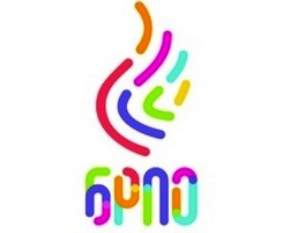 УЧАЩЕГОСЯ 2-ГО КЛАССА!Традиционно в нашей школе учащиеся 2-х классов принимаются в октябрята.«Кто же это такие – современные октябрята?», - спросите вы.В 2006 году младшие члены ОО «Белорусская республиканская пионерская организация» в возрасте от 7 до 10 лет стали называться «октябрята». «Октябрята» - это дружная группа ребят, объединённых общей деятельностью. Деятельность направлена на:изучение истории своего края;пробуждение интереса к своей семье, роду,  соблюдение традиций своей семьи и своего народа;формирование навыков здорового образа жизни;формирование интереса к пионерской организации и подготовки детей к приему в пионеры;реализацию в коллективе значимых дел.Положением были определены и новые правила октябрят:октябрята – будущие пионеры;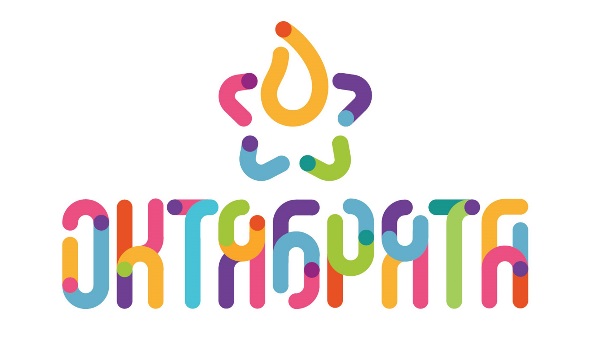 октябрята – прилежные ребята, любят школу, уважают старших;только тех, кто любит труд, октябрятами зовут;октябрята – правдивые и смелые, ловкие и умелые;октябрята – дружные ребята, читают и рисуют, играют и поют, весело живут. Вступить в «октябрята» могут дети, достигшие 7 лет, с письменного разрешения родителей. Вступление в октябрятскую группу носит добровольный характер.  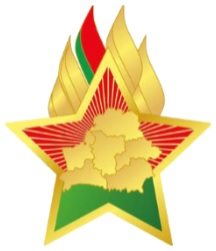 Символом принадлежности детей к октябрятским группам является значок октябрятский (октябрятская звёздочка). Звёздочка вручается одновременно с ритуалом присвоения звания «октябренок» в торжественной обстановке на празднике Октябрятской звёздочки. Значок октябрятский носится на левой стороне груди.Мы, пионеры дружины средней школы №4 г. Несвижа, приглашаем каждого активного, веселого, любознательного, целеустремленного второклассника стать членом нашей большой и дружной пионерской семьи. Для того, чтобы быть принятым в ряды октябрят нашей дружины, нужно заполнить заявление и уплатить вступительный взнос.Познакомиться с деятельностью пионерской организации можно на:официальном сайте ОО «БРПО»: https://brpo.by/на страничке в ВКонтакте: https://vk.com/oobrpo, на школьном сайте: сш4.несвиж-асвета.белБудем рады видеть дорогих второклассников в наших рядах !!!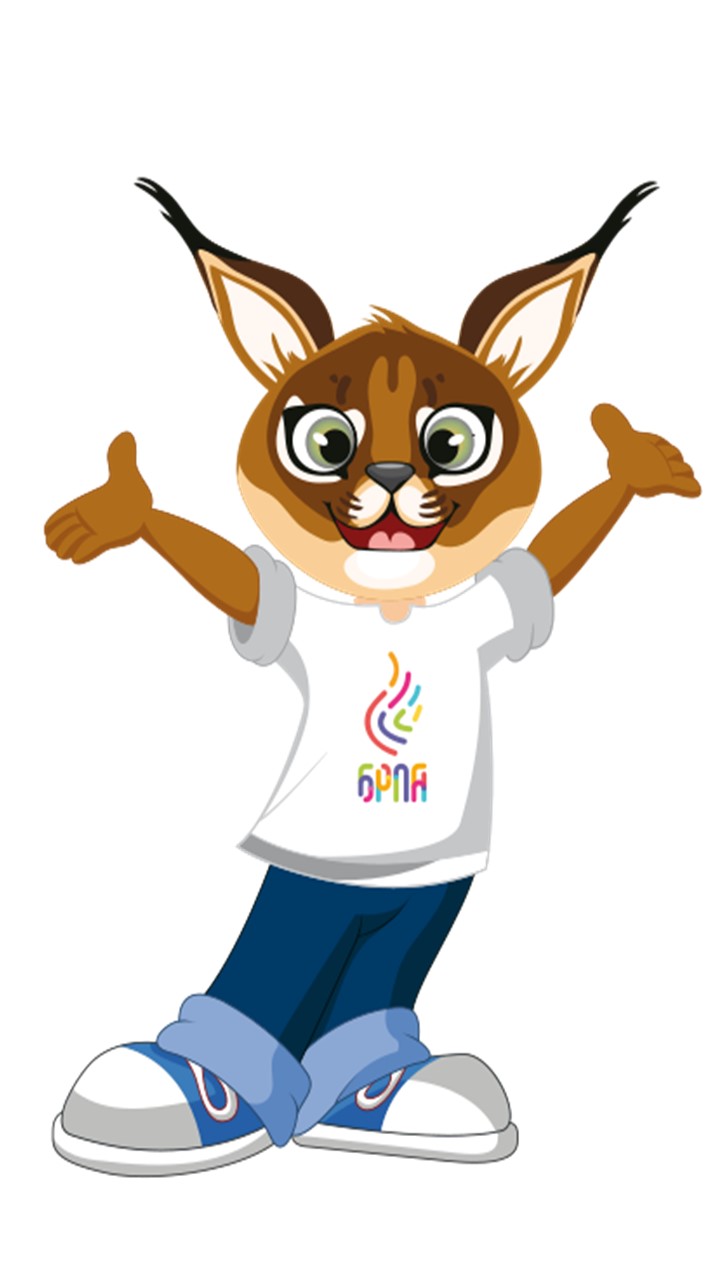 